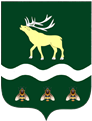 АДМИНИСТРАЦИЯЯКОВЛЕВСКОГО МУНИЦИПАЛЬНОГО ОКРУГА ПРИМОРСКОГО КРАЯ ПОСТАНОВЛЕНИЕ        О внесении изменений в постановление от 21.09.2023 № 32-НПА «Об утверждении Положения об оплате труда работников муниципальных бюджетных образовательных организаций Яковлевского муниципального округа»В соответствии с постановлением Администрация Яковлевского муниципального округа от 17 апреля 2023 года № 321-ра «О внедрении ставки советника по воспитанию и взаимодействию с детскими общественными объединениями в общеобразовательных организациях, а также муниципального координатора системы патриотического воспитания в Яковлевском муниципальном районе на 2023 – 2024 годы», постановлением Администрация Яковлевского муниципального округа от 04 октября 2023 года № 72-па «Об установлении расходного обязательства на проведение мероприятий по обеспечению деятельности советников директоров по воспитанию и взаимодействию с детскими общественными объединениями в общеобразовательных организациях»,  соглашением о предоставлении иного межбюджетного трансферта бюджетам муниципальных образований Приморского края на проведение мероприятий по обеспечению деятельности советников директора по воспитанию и взаимодействию с детскими общественными объединениями в общеобразовательных организациях Приморского края от 09 октября 2023 года № 05659000-1-2023-006 (в редакции дополнительного соглашения от 16 октября 2023 года № 05659000-1-2023-006/1), соглашением о предоставлении из бюджета Яковлевского муниципального района субсидии на выплату на проведение мероприятий по обеспечению деятельности советников директора по воспитанию и взаимодействию с детскими общественными объединениями в общеобразовательных организациях Приморского края от 19 октября 2023 года № 20-2023-089042, соглашением о предоставлении из бюджета Яковлевского муниципального района субсидии на выплату на на проведение мероприятий по обеспечению деятельности советников директора по воспитанию и взаимодействию с детскими общественными объединениями в общеобразовательных организациях Приморского края от 19 октября 2023 года № 20-2023-088992ПОСТАНОВЛЯЕТ:1. Внести в приложение № 2 к постановлению Администрации Яковлевского муниципального района от 21.09.2023 № 32-НПА «Об утверждении Положения об оплате труда работников муниципальных бюджетных образовательных организаций Яковлевского муниципального округа» изменение, изложив его в новой редакции согласно приложению к настоящему постановлению. 2. Опубликовать настоящее постановление в районной газете «Сельский труженик» и разместить на официальном сайте Администрации Яковлевского муниципального округа в сети Интернет.3. Контроль исполнения настоящего постановления оставляю за собой.4. Настоящее постановление вступает в силу момента опубликования.Глава Яковлевскогомуниципального округа                                                                   А.А. Коренчукот17.11.2023с. Яковлевка№144-НПАПриложениеПриложениеУтвержденоУтвержденопостановлением Администрациипостановлением АдминистрацииЯковлевского муниципального округаЯковлевского муниципального округаот  _17.11.2023_  №  __144-НПАот  _17.11.2023_  №  __144-НПАОКЛАДЫОКЛАДЫОКЛАДЫОКЛАДЫПО ПРОФЕССИОНАЛЬНЫМ КВАЛИФИКАЦИОННЫМ ГРУППАМ ДОЛЖНОСТЕЙ РАБОТНИКОВ МУНИЦИПАЛЬНЫХ БЮДЖЕТНЫХ ОБЩЕОБРАЗОВАТЕЛЬНЫХ УЧРЕЖДЕНИЙ ЯКОВЛЕВСКОГО МУНИЦИПАЛЬНОГО ОКРУГАПО ПРОФЕССИОНАЛЬНЫМ КВАЛИФИКАЦИОННЫМ ГРУППАМ ДОЛЖНОСТЕЙ РАБОТНИКОВ МУНИЦИПАЛЬНЫХ БЮДЖЕТНЫХ ОБЩЕОБРАЗОВАТЕЛЬНЫХ УЧРЕЖДЕНИЙ ЯКОВЛЕВСКОГО МУНИЦИПАЛЬНОГО ОКРУГАПО ПРОФЕССИОНАЛЬНЫМ КВАЛИФИКАЦИОННЫМ ГРУППАМ ДОЛЖНОСТЕЙ РАБОТНИКОВ МУНИЦИПАЛЬНЫХ БЮДЖЕТНЫХ ОБЩЕОБРАЗОВАТЕЛЬНЫХ УЧРЕЖДЕНИЙ ЯКОВЛЕВСКОГО МУНИЦИПАЛЬНОГО ОКРУГАПО ПРОФЕССИОНАЛЬНЫМ КВАЛИФИКАЦИОННЫМ ГРУППАМ ДОЛЖНОСТЕЙ РАБОТНИКОВ МУНИЦИПАЛЬНЫХ БЮДЖЕТНЫХ ОБЩЕОБРАЗОВАТЕЛЬНЫХ УЧРЕЖДЕНИЙ ЯКОВЛЕВСКОГО МУНИЦИПАЛЬНОГО ОКРУГА Профессиональные квалификационные группы и квалификационные уровниДолжности, отнесенные к квалификационным уровнямДолжности, отнесенные к квалификационным уровнямОклады (рублей)Профессиональная квалификационная группаПрофессиональная квалификационная группаПрофессиональная квалификационная группаПрофессиональная квалификационная группа«Общеотраслевые профессии рабочих первого уровня»«Общеотраслевые профессии рабочих первого уровня»«Общеотраслевые профессии рабочих первого уровня»«Общеотраслевые профессии рабочих первого уровня»1 квалификационный уровеньСторожСторож68921 квалификационный уровеньГардеробщикГардеробщик71191 квалификационный уровеньДворникДворник71191 квалификационный уровеньРабочий по комплексному обслуживанию и ремонту здания (рабочий)Рабочий по комплексному обслуживанию и ремонту здания (рабочий)71191 квалификационный уровеньПодсобный рабочий кухниПодсобный рабочий кухни71191 квалификационный уровеньУборщик служебных помещений Уборщик служебных помещений 71191 квалификационный уровеньПовардо 100 учащихся71191 квалификационный уровеньПоварот 101 и выше питающихся71791 квалификационный уровеньМашинист котельной установки (кочегар) на твердом топливеМашинист котельной установки (кочегар) на твердом топливе7179Профессиональная квалификационная группаПрофессиональная квалификационная группаПрофессиональная квалификационная группаПрофессиональная квалификационная группа«Общеотраслевые профессии рабочих второго уровня»«Общеотраслевые профессии рабочих второго уровня»«Общеотраслевые профессии рабочих второго уровня»«Общеотраслевые профессии рабочих второго уровня»2 квалификационный уровеньЭлектрикЭлектрик74314 квалификационный уровеньВодитель школьного автобуса (водитель)Водитель школьного автобуса (водитель)11703Профессиональная квалификационная группаПрофессиональная квалификационная группаПрофессиональная квалификационная группаПрофессиональная квалификационная группа«Общеотраслевые должности служащих первого уровня»,«Общеотраслевые должности служащих первого уровня»,«Общеотраслевые должности служащих первого уровня»,«Общеотраслевые должности служащих первого уровня»,должностей работников учебно-вспомогательного персонала первого уровнядолжностей работников учебно-вспомогательного персонала первого уровнядолжностей работников учебно-вспомогательного персонала первого уровнядолжностей работников учебно-вспомогательного персонала первого уровня1 квалификационный уровеньСекретарь учебной части (секретарь)Секретарь учебной части (секретарь)71791 квалификационный уровеньПомощник воспитателяПомощник воспитателя7179Профессиональная квалификационная группаПрофессиональная квалификационная группаПрофессиональная квалификационная группаПрофессиональная квалификационная группа«Общеотраслевые должности служащих первого уровня»,«Общеотраслевые должности служащих первого уровня»,«Общеотраслевые должности служащих первого уровня»,«Общеотраслевые должности служащих первого уровня»,должностей работников учебно-вспомогательного персонала второго уровнядолжностей работников учебно-вспомогательного персонала второго уровнядолжностей работников учебно-вспомогательного персонала второго уровнядолжностей работников учебно-вспомогательного персонала второго уровня1 квалификационный уровеньДежурный по режимуДежурный по режиму71911 квалификационный уровеньЛаборантЛаборант71912 квалификационный уровеньЗаведующий хозяйствомЗаведующий хозяйством73712 квалификационный уровеньДиспетчер образовательного учреждения Диспетчер образовательного учреждения 7371Профессиональная квалификационная группаПрофессиональная квалификационная группаПрофессиональная квалификационная группаПрофессиональная квалификационная группа«Общеотраслевые должности служащих третьего уровня»,«Общеотраслевые должности служащих третьего уровня»,«Общеотраслевые должности служащих третьего уровня»,«Общеотраслевые должности служащих третьего уровня»,должностей педагогических работниковдолжностей педагогических работниковдолжностей педагогических работниковдолжностей педагогических работников1 квалификационный уровеньИнструктор по трудуИнструктор по труду119562 квалификационный уровеньПедагог – организаторПедагог – организатор119562 квалификационный уровеньСоциальный педагогСоциальный педагог134982 квалификационный уровеньПедагог дополнительного образованияПедагог дополнительного образования134983 квалификационный уровеньПедагог – психологПедагог – психолог134983 квалификационный уровеньВоспитательВоспитатель149133 квалификационный уровеньМастер производственного обученияМастер производственного обучения149134 квалификационный уровеньПедагог-библиотекарьПедагог-библиотекарь158554 квалификационный уровеньУчительУчитель158554 квалификационный уровеньУчитель-логопедУчитель-логопед158554 квалификационный уровеньПреподаватель – организатор основ безопасности жизнедеятельностиПреподаватель – организатор основ безопасности жизнедеятельности158554 квалификационный уровеньСоветник директора по воспитанию и взаимодействиюс детскими общественными объединениямидо 100 учащихся140934 квалификационный уровеньСоветник директора по воспитанию и взаимодействиюс детскими общественными объединениямиот 101 – 200 учащихся149914 квалификационный уровеньСоветник директора по воспитанию и взаимодействиюс детскими общественными объединениямиот 201 – 300 учащихся158804 квалификационный уровеньСоветник директора по воспитанию и взаимодействиюс детскими общественными объединениямисвыше 300 учащихся16816Профессиональная квалификационная группаПрофессиональная квалификационная группаПрофессиональная квалификационная группаПрофессиональная квалификационная группа«Общеотраслевые должности служащих четвертого уровня»«Общеотраслевые должности служащих четвертого уровня»«Общеотраслевые должности служащих четвертого уровня»«Общеотраслевые должности служащих четвертого уровня»Административно-управленческий персоналАдминистративно-управленческий персоналАдминистративно-управленческий персоналАдминистративно-управленческий персонал2 квалификационный уровеньЗаместитель директорадо 100 учащихся140932 квалификационный уровеньЗаместитель директораот 101 – 200 учащихся149912 квалификационный уровеньЗаместитель директораот 201 – 300 учащихся158802 квалификационный уровеньЗаместитель директорасвыше 300 учащихся168163 квалификационный уровеньЗаведующий филиала:до 100 учащихся140933 квалификационный уровеньЗаведующий филиала:от 101 – 200 учащихся149913 квалификационный уровеньЗаведующий филиала:от 201 – 300 учащихся158803 квалификационный уровеньЗаведующий филиала:свыше 300 учащихся168163 квалификационный уровеньДиректор до 100 учащихся176163 квалификационный уровеньДиректор от 101 – 200 учащихся187373 квалификационный уровеньДиректор от 201 – 300 учащихся198493 квалификационный уровеньДиректор свыше 300 учащихся20972